СЛУЖБЕНИ ЛИСТ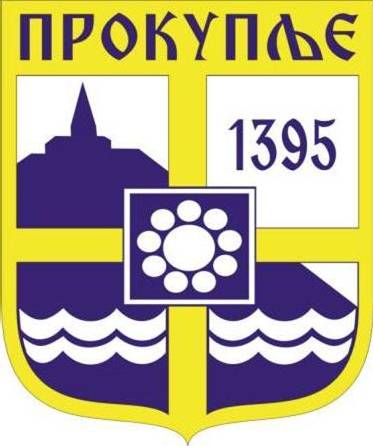 ГРАДА ПРОКУПЉА1На основу  члана 18.и 24. Закона о јединственом бирачком списку („Службени Гласник РС“ бр.104/09 и 99/11), и решења Министарства државне управе и локалне самоуправе, бр. 373775 2023 од 03.12.2023. године,  Градска изборна комисија града Прокупља, на седници одржаној дана  03.12. 2023. године, донела јеОДЛУКУо објављивању укупног броја бирача на територији града Прокупља за изборе за одборнике Скупштине града Прокупља расписане за 17. децембар 2023. годинеI	Укупан број бирача  утврђен Решењем Министарства државне управе и локалне самоуправе, бр. 373775 2023 од 01.12.2023. године, уписаних  у делу јединственог бирачког списка за подручје града Прокупља на дан 01.децембар 2023. године, је 35.951 бирач.II	Ову Одлуку објавити на веб-презентацији Републичке изборне комисије, интеренет презентацији Града Прокупља и „Службеном листу Града Прокупља“. Број:013-37/2023-01У Прокупљу, дана 03.12.2023. године   ГРАДСКА ИЗБОРНА КОМИСИЈА ГРАДА ПРОКУПЉА                                                                                                               ПРЕДСЕДНИКНикола Копривица с.р.С а д р ж а ј1.Одлука о објављивању укупног броја бирача на територији града Прокупља за изборе за одборнике Скупштине града Прокупља расписане за 17.децембар 2023.године.............................................................................................................................1 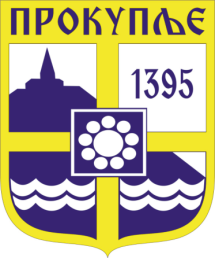    Издавач: Привремени орган  Грaда  Прокупља  Лист уредио Ивана Обрадовић   Главни и одговорни уредник: Секретар Привременог органа Града  Прокупља  Александра ВукићевићГОДИНА XVБрој 60Прокупље04. Децембар2023.годинеЛист излази према потребиГодишња претплата: 1.000 дин.Цена овог броја износи: 40 дин.Рок за рекламацију: 10 дана